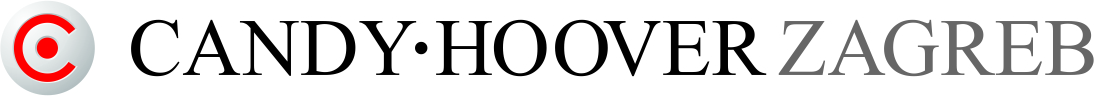 Suglasan/suglasna sam da se moji osobni  podaci mogu koristiti u svrhu izdavanja jamstvenog lista za produljeno jamstvo.Dodatno jamstvo obuhvaća ISKLJUČIVO proizvode stavljene na tržište od strane Candy Hoover Zagreb d.o.o., Dužice 1, Zagreb. *Produljeno jamstvo vrijedi uz:original računoriginal garancijski list Candy Hoover Zagreb jamstveni list za produljeno jamstvo koji ste primili na vaš mailProduljeno jamstvo NE VRIJEDI ako se podaci  na jamstvenom listu (datum računa, trgovina i naziv artikla) i računu razlikuju.Produljeno jamstvo 5 godina podrazumijeva ukupno 5 godina jamstva, pored 2 godine osnovnog  dodatne 3 godine jamstva.Ukoliko u roku od 24 sata od prijave ne primite  jamstveni list za produženo jamstvo na mail, molimo  da nas obavijestite na kontakt@haier-europe.com s naslovom Produljeno jamstvo.*NE VRIJEDI za uređaje kupljene putem: https://edigital.hr/ , https://www.mall.hr/ Produljeno jamstvo VRIJEDI za niže navedene grupe CANDY uređaja kupljene u periodu od 01.01.2021. do 30.06.2021., uz OBAVEZNU online registraciju na http://garancija.candy.hr/, unutar 30 dana od datuma kupnje.Produljeno jamstvo VRIJEDI za niže navedene grupe CANDY uređaja.- hladnjaci- ledenice/škrinje- perilice rublja s prednjim punjenjem- sušilice rublja- perilice posuđa- ugradbena tehnika Produljeno jamstvo NE VRIJEDI za niže navedene grupe CANDY uređaja.- perilice sušilice rublja (2u1)- perilice rublja s gornjim punjenjem- TRIO kombinacije- štednjaci-  mikrovalne pećnice